TÍTULO DEL REPORTE EN MAYÚSCULA, EN NEGRITA Y CENTRADO NO MAYOR DE 15 PALABRAS (Letra Times New Roman, tamaño 14 pts.)Nombre y apellidos de la persona autoraInstitución, correo electrónicoNombre y apellidos de la persona autoraInstitución, correo electrónico Nombre y apellidos de la persona autoraInstitución, correo electrónicoResumen: En este apartado se explica de manera sintetizada, en mínimo 200 palabras y  máximo 250, el contenido del escrito. Por ello, no se deben copiar textualmente partes del documento. Trate de dejar de forma explícita el objetivo del trabajo, elementos teóricos-metodológicos y los principales resultados y conclusiones. Palabras clave: Palabra 1, Palabra 2, Palabra 3, Palabra 4, Palabra 5.(Letra Times New Roman, tamaño 12 pts.)IntroducciónEn este apartado se  describen las generalidades del trabajo, el surgimiento de la propuesta a partir de los antecedentes, la justificación de la misma y su importancia. No deben existir subtítulos dentro de este apartado. En esta introducción, además, se justifica y plantea el problema que trata la investigación, además al final se declaran los objetivos que se pretenden alcanzar a partir de la misma. (Letra Times New Roman, tamaño 12 pts.) Elementos teóricos o conceptualesEn este apartado se detalla la fundamentación teórica, marco conceptual y/o definiciones que se utilizaron para la  creación del trabajo abordado. Se indican los referentes teóricos utilizados. Esta fundamentación teórica varía dependiendo de la naturaleza del trabajo realizado. (Letra Times New Roman, tamaño 12 pts.)Subtítulo con mayúsculas y minúsculas Se puede agregar la cantidad de subapartados que sean necesarios en relación con los elementos teóricos considerados.Elementos metodológicosEn este apartado se describe cómo se realizó el trabajo abordado en el escrito del reporte de investigación. Debe incluir detalles como el enfoque de la investigación, la población que participó en esta, las técnicas e instrumentos utilizados, cómo se construyeron y el contexto donde se realizó la investigación, así como la manera en la que se pretende analizar la información recopilada. (Letra Times New Roman, tamaño 12 pts.)Aquí se puede incluir la cantidad de figuras que se considere necesaria. Las figuras incluyen tanto gráficos que presentan datos numéricos en forma visual, como diagramas o fotografías. Por favor, asegúrese de que las figuras utilizadas no se vean distorsionadas, pixeleadas o que sus detalles no se aprecien. El formato de las figuras se presenta a continuación:Figura 1: Nombre de la figura correspondiente
Notas: En este apartado se agregan las notas referentes al contenido de la figura. (Letra Times New Roman, tamaño 12 pts.)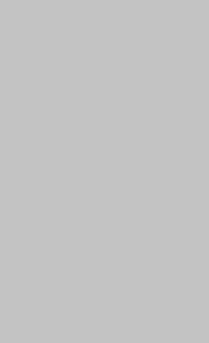 También se pueden agregar tablas, las cuales deben seguir un formato similar al que se muestra a continuación.  Se pueden agregar o quitar la cantidad de filas y columnas que se requiera. Tabla 1: Nombre de la tabla correspondienteNotas: En este apartado se agregan las notas referentes al contenido de la tabla.(Letra Times New Roman, tamaño 12 pts para el título y las notas. Para el contenido de la tabla es en tamaño 11 pts)ResultadosEn este apartado se deben incluir reflexiones, tablas, figuras o cuadros que expresen de forma clara los resultados del estudio. Estas deben cumplir dos funciones: relacionar estos resultados con los objetivos propuestos y presentar pruebas. (Letra Times New Roman, tamaño 12 pts.)ConclusionesEn este apartado se indican los aportes principales de lo presentado en la sección anterior y los hallazgos realizados por la investigación. Incluya sugerencias de mejora para el trabajo realizado, así como interrogantes asociadas a la temática. Asimismo, evite sacar conclusiones que no están respaldadas por los resultados. (Letra Times New Roman, tamaño 12 pts.)ReferenciasEn este apartado se enlistan en orden alfabético las referencias únicamente de las fuentes citadas en el texto. Se debe utilizar el estilo APA séptima edición que se detalla en la Guía Normas APA 7. **La extensión de este documento es mínima de 6 páginas y máxima de 8 páginas sin contar las referencias**Encabezado de columna matriz Encabezado matriz de datosEncabezado matriz de datosColumna matrizMatriz de datosMatriz de datosColumna matrizMatriz de datosMatriz de datosColumna matrizMatriz de datosMatriz de datos Columna matrizMatriz de datosMatriz de datosColumna matrizMatriz de datosMatriz de datos